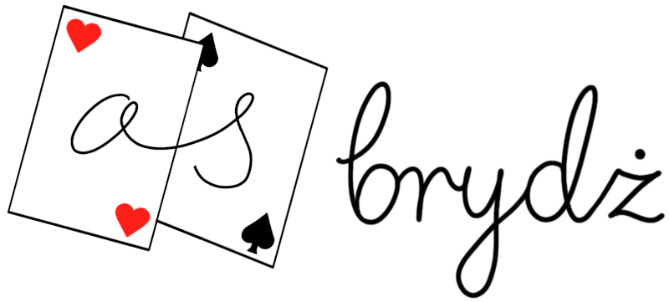 Gramy co prawda za pomocą kart, ale:Uczymy podejmowania decyzji!Uczymy wyciągania logicznych wniosków!Gra opiera się na informacji niepełnej, a nasze decyzje są związane z umiejętnościami zapamiętania (jakie karty były zagrane), policzenia (ile kart było zagranych), a w kolejnych etapach obliczeń statystycznych.Grając w brydża rozwijamy wyobraźnie, umiejętności zapamiętywania, łatwiej radzimy sobie z matematyką.Gra w brydża to też dobra zabawa. Zajęcia są prowadzone w formie sportowej rywalizacji.Jest to SPORT KWALIFIKOWANYA zajęcia będą BEZPŁATNE!(dla bardziej aktywnych (zawody, obozy) – możliwa konieczność wniesienia opłaty początkowej rocznej w kwocie 140 PLN)Prosimy o wstępne zgłoszenia do wychowawców/sekretariatu w celu przygotowania terminu zajęć!Prosimy również i maila na jk@asbrydz.pl